The Portal Magazine of the ArtsSubmission FormPlease attach this form to your submission and turn it in to The Portal basket by Julie Countryman’s desk in the main office, Mr. Pommer in room 108, or your English teacher. Remember you are also able to submit to theportalchs@gmail.com, but please include the following information in your submission email. Genre:   Poem      Short Story   Art   Photography   Sheet Music 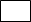 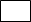 Requirements:	-Short stories/non-fiction pieces must be less than 1000 words, double spaced in 12 pt. font.-If submission is a photograph of an art piece, or a photograph print, it must also be sent to theportalchs@gmail.com.	-Vulgar or profane language will be dealt with on a case by case basis. The Portal Staff does not support undue censorship, but acknowledges sensitivities. Please submit your piece as you believe to be fit.	-Sheet music should be digitally produced, or finely hand written.	-All work should be completely original!First Name:___________________  Last Name:___________________Grade:___________________  SSID:____________________________Email Address:______________________________________________ Phone Number:______________________________________________Title Of Piece:_______________________________________________Do you give The Portal staff full permission to edit your piece as necessary should it be accepted?  Y  or  NFor more information visit theportalchs.weebly.com